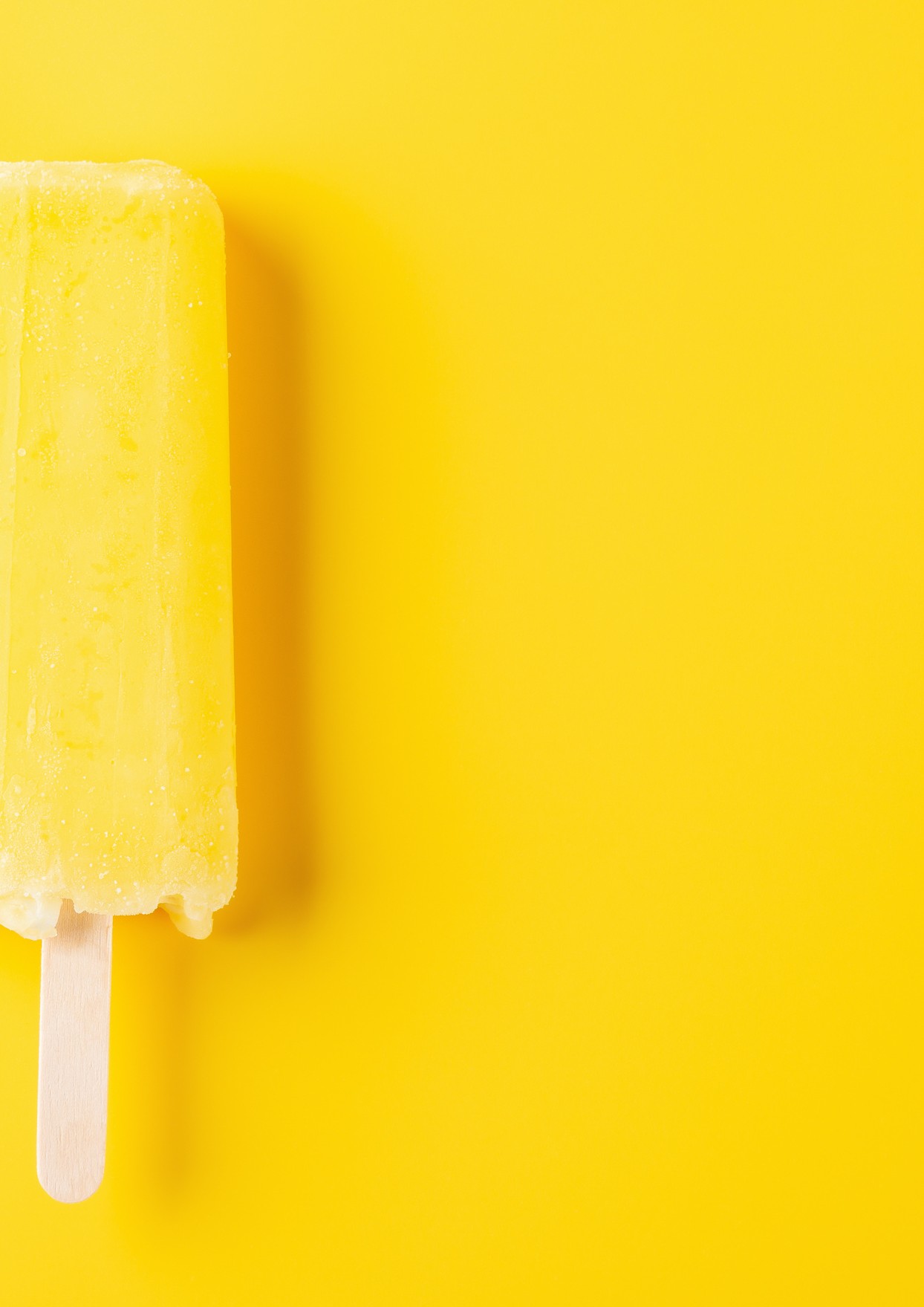 MayByoeBienvenidosuperportadas.com